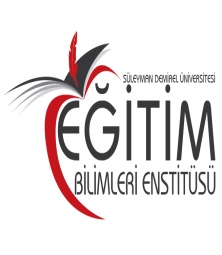 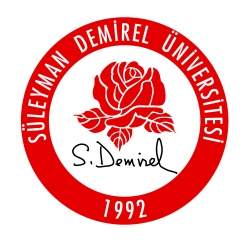 NOT 1:İkinci Danışman ataması Tez gerekçesi kabul edildikten sonra yapılır.NOT2: Bu form, ilgili Anabilim Dalı’na teslim edilmeli ve ANABİLİM DALI KURUL KARARI alınarak Anabilim Dalı   Başkanlığı’nın üst yazısıyla Enstitüye gönderilmelidir.I - ÖĞRENCİ BİLGİLERİI - ÖĞRENCİ BİLGİLERİI - ÖĞRENCİ BİLGİLERİAd SOYADAd SOYADNumaraNumaraAnabilim DalıAnabilim DalıDanışmanDanışmanTarihTarihİmzaİmzaII - TEZ İLE İLGİLİ BİLGİLER II - TEZ İLE İLGİLİ BİLGİLER II - TEZ İLE İLGİLİ BİLGİLER Tez AdıTez AdıIII - ÖNERİLEN II. DANIŞMAN BİLGİLERİIII - ÖNERİLEN II. DANIŞMAN BİLGİLERİIII - ÖNERİLEN II. DANIŞMAN BİLGİLERİUnvan Ad SOYADÜniversiteAnabilim DalıÇalışma AlanıIV - II. DANIŞMAN ÖNERME GEREKÇESİIV - II. DANIŞMAN ÖNERME GEREKÇESİIV - II. DANIŞMAN ÖNERME GEREKÇESİ                 … / … / 20…                                                            … / … / 20…                                                   … / … / 20…                       Öğrenci                                                                Danışman                                           Önerilen II. Danışman                  Ad SOYAD                                                            Unvan Ad SOYAD                                          Unvan Ad SOYAD	            İmza  				             İmza                                                                İmza                 … / … / 20…                                                            … / … / 20…                                                   … / … / 20…                       Öğrenci                                                                Danışman                                           Önerilen II. Danışman                  Ad SOYAD                                                            Unvan Ad SOYAD                                          Unvan Ad SOYAD	            İmza  				             İmza                                                                İmza                 … / … / 20…                                                            … / … / 20…                                                   … / … / 20…                       Öğrenci                                                                Danışman                                           Önerilen II. Danışman                  Ad SOYAD                                                            Unvan Ad SOYAD                                          Unvan Ad SOYAD	            İmza  				             İmza                                                                İmza